执行蒙特利尔议定书  多边基金执行委员会
第八十六次会议2020年11月2日至6日，蒙特利尔延期至2021年3月8日至12日多边基金 2020-2022 年综合业务计划最新执行情况导言本文件包括：第一部分：	2020 - 2022年业务计划执行情况的最新情况第二部分：	2018-2020三年期的资源分配	建议附件一：	提交第八十六次会议的逐步减少氢氟碳化物活动第一部分: 2020 - 2022年业务计划执行情况的最新情况在第八十四次会议上，执行委员会核可了多边基金 2020-2022 年综合业务计划。根据第84/46号决定，秘书处调整了 2020-2022 年综合业务计划，详情载于表 1。表 1. 调整后的多边基金 2020–20212年业务计划资源分配（美元）* 执行委员会每年核准为低消费量国家编制氟氯烃淘汰管理计划核查报告提供的资金。2020年业务计划的实施情况2020年可动用资金总额为325,299,217美元。其中，87,131,937美元在第八十五次会议（IAP-85）和第八十六次会议（IAP-86）的闭会期间核准程序期间获得核准。此外，金额26,036,792美元的活动将在延期举行的第八十六次会议上审议。如果提交第八十六次会议的所有项目提案的资金申请获得核准，表2所示的47,517,735美元的余额将由2020年业务计划中提供。提交第八十六次会议的项目提案清单载于本文件的附件一。表2.  2020年综合业务计划、第八十五次和第八十六次会议闭会期间核准程序核准金额，以及向延期举行的第八十六次会议提交的项目文件，以及余额（美元）** 包括核心单位费用。* * 根据临时账目报表。*** 为阿根廷副产品三氟甲烷（HFC-23）项目提交的文件金额为11,627,690至63,843,690美元。不过，11,627,690美元系用于分析工作。 提交延期举行的第八十六次会议的活动金额为20,751,671美元（包括氢氟碳化合物相关活动的20,374,686美元以及HFC-23排放管制的两个项目），其中17,453,416美元与未包括在2020年业务计划中的项目提案有关联。列入2020年业务计划的价值67,346,261美元 的项目提案没有提交第八十六次会议。这些提案列入了2021–2023年多边基金综合业务计划。预先承付款如表3所示，2020年至2031年期间多年期协定的现有预先承付款总额为2.8853亿美元，包括第八十五次和第八十六次会议闭会期间核准程序核准的金额。表3. 预先承付款（2020-2031年）（千美元）第二部分: 2018 - 2022年三年期的资源分配 《蒙特利尔议定书》缔约方为2018-2020年三年期 核准的资源金额为540,000,000美元。 算上2018年、2019年和2020年所核准供资总额、累积利息、非第五条国家已付捐款、固定汇率机制的增益/损失以及关于秘书处/执行委员会/财务主任支出的临时数据，截至2020年12月31日的可动用现金为297,664,828美元。如表4所示，如果提交延期举行的第八十六次会议的所有项目提案的申请供资按20,751,671美元的总额予以核准， 2018–2020年三年期的转结余额为276,913,157美元。表4：2018-2020年三年期的资源分配建议执行委员会不妨注意到：UNEP/OzL.Pro/ExCom/86/23号文件所载多边基金 2020-2022 年综合业务计划最新执行情况；以及提交延期举行的第八十六次会议的活动总金额为20,751,671美元（包括氢氟碳化合物相关活动的20,374,686美元），其中，17,453,416美元与未列入2020年业务计划的项目提案有关联。Annex IHFC PHASE-DOWN ACTIVITIES SUBMITTED TO THE 86TH MEETING* As originally submitted. For Argentina, submission ranged between US $11,627,690 and US $63,843,690. However, US $11,627,690 was used for the analysis.联  合  国联  合  国EPEP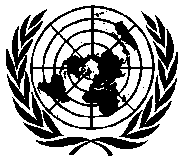 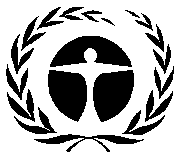 联 合 国环 境 规 划 署联 合 国环 境 规 划 署Distr.GENERAL      UNEP/OzL.Pro/ExCom/86/2317 February 2021CHINESEORIGINAL: ENGLISH说明2020年2021年2022年合计履约要求履约要求履约要求履约要求履约要求核准的氟氯烃淘汰管理计划77,761,21960,230,08321,862,803159,854,105氟氯烃淘汰管理计划第一阶段346,1370500,000846,137氟氯烃淘汰管理计划生产项目编制 –  第一阶段80,2500080,250氟氯烃淘汰管理计划生产 –  第一阶段01,070,0002,140,0003,210,000氟氯烃淘汰管理计划生产项目编制 –  第二阶段411,990359,9500771,940氟氯烃淘汰管理计划第二阶段12,157,84110,246,5096,632,51329,036,863氟氯烃淘汰管理计划生产 –  第一阶段23,496,00023,496,00023,496,00070,488,000氟氯烃淘汰管理计划生产项目编制 –  第三阶段1,043,8881,110,400181,9002,336,188氟氯烃淘汰管理计划第三阶段1,178,2823,548,7173,407,8448,134,843氟氯烃淘汰管理计划核查588,600588,600588,6001,765,800履约要求小计117,064,207100,650,26058,809,660276,524,127HFC活动HFC活动HFC活动HFC活动HFC活动HFC –  扶持活动315,650160,5000476,150HFC –  投资1,819,000001,819,000HFC –  逐步减少计划 – 投资007,290,4977,290,497HFC –  逐步减少计划 –  生产项目编制6,019,5061,291,622208,6507,519,778HFC活动小计8,154,1561,452,1227,499,14717,105,425标准活动标准活动标准活动标准活动标准活动体制建设11,574,4869,858,11811,574,48633,007,090履约援助方案11,095,07811,427,93011,770,76834,293,775核心单位5,961,2946,002,8786,044,66918,008,841秘书处、执行委员会和监测和评价费用，减去加拿大的对应资金6,337,2436,581,9206,732,48319,651,646财务主任500,000500,000500,0001,500,000标准活动小计35,468,10134,370,84636,622,406106,461,352总计160,686,464136,473,227102,931,213400,090,904按机构分列的资金分配澳大利亚282,50000282,500法国692,89500692,895德国3,187,6243,303,8741,503,3887,994,886意大利264,84000264,840日本29,8320029,832开发计划署49,827,59314,434,92718,556,10482,818,624环境规划署30,421,44420,629,15720,102,61271,153,213工发组织33,722,68628,248,87818,205,68480,177,248世界银行34,831,20733,295,87131,392,34299,519,420全部（中国）028,890,0005,350,00034,240,000氟氯烃淘汰管理计划核查*588,600588,600588,6001,765,800秘书处、执行委员会和监测和评价费用，减去加拿大的对应资金6,337,2436,581,9206,732,48319,651,646财务主任500,000500,000500,0001,500,000预算项目业务计划总值共计  第八十五次会议闭会期间核准程序核准数第八十六次会议闭会期间核准程序核准数共计  余额（超出）/低于双边机构4,457,691115,1204,463,140339,0004,917,260(459,569)开发计划署49,827,59317,110,70121,652,5871,254,04040,017,3289,810,265环境规划署30,421,4443,117,08217,888,1961,038,47022,043,7488,377,696工发组织33,722,68612,378,1375,887,57117,852,661***36,118,369(2,395,683)世界银行34,831,2072,211,7031,735,000267,5004,214,20330,617,004氟氯烃淘汰管理计划核查588,60033,900538,800572,70015,900小计（机构）153,849,22134,966,64352,165,29420,751,671107,883,60845,965,613秘书处/执行委员会/监测和评价（不包括加拿大对应资金）**6,337,2434,785,1214,785,1211,552,122财务主任500,000500,000500,0000小计 （标准费用）6,837,243005,285,1215,285,1211,552,122总计160,686,46434,966,64352,165,29426,036,792113,168,72947,517,735说明202020212022202320242025202620272028202920302031总计原则上核准62,97170,51925,97747,1149,06034,50431,7752,3282237542,45657287,737提交延期举行的第八十六次会议的付款申请377270142789共计63,34870,51925,97747,3849,06034,64631,7752,3282237542,45657288,527说明金额（美元）截至2020年12月31日的可动用余额(a)297,664,828提交延期举行的第八十六次会议的项目文件(b)20,751,671余额(c = a-b)276,913,157CountryAgencyTypeSectorProject titleAmount reviewed (US $)Support costs reviewed (US $)AlbaniaUNEPPRPPHAPreparation of an HFC phase-down plan31,5004,095AlbaniaUNIDOPRPPHAPreparation of an HFC phase-down plan63,5004,445Argentina*UNIDOINVPROControl and phase-out of HFC-23 emissions in production of HCFC-22 at FIASA10,867,000760,690ArmeniaUNEPPRPPHAPreparation of an HFC phase-down plan150,00019,500BhutanUNDPPRPPHAPreparation of an HFC phase-down plan10,000700BhutanUNEPPRPPHAPreparation of an HFC phase-down plan75,0009,750Burkina FasoGermanyPRPPHAPreparation of an HFC phase-down plan150,00019,500Costa RicaUNDPPRPPHAPreparation of an HFC phase-down plan150,00010,500CubaUNDPPRPPHAPreparation of an HFC phase-down plan150,00010,500GhanaUNDPPRPPHAPreparation of an HFC phase-down plan105,0007,350GhanaUNEPPRPPHAPreparation of an HFC phase-down plan45,0005,850JordanUNIDOPRPPHAPreparation of an HFC phase-down plan150,00010,500KyrgyzstanUNDPPRPPHAPreparation of an HFC phase-down plan60,0004,200KyrgyzstanUNEPPRPPHAPreparation of an HFC phase-down plan25,0003,250Lao People's Democratic Republic (the)UNDPPRPPHAPreparation of an HFC phase-down plan10,000700Lao People's Democratic Republic (the)UNEPPRPPHAPreparation of an HFC phase-down plan75,0009,750LebanonUNDPPRPPHAPreparation of an HFC phase-down plan150,00010,500MalaysiaWorld BankPRPPHAPreparation of an HFC phase-down plan250,00017,500MaldivesUNDPPRPPHAPreparation of an HFC phase-down plan10,000700MaldivesUNEPPRPPHAPreparation of an HFC phase-down plan75,0009,750MauritiusGermanyPRPPHAPreparation of an HFC phase-down plan150,00019,500MexicoUNDPPRPPHAPreparation of an HFC phase-down plan90,0006,300MexicoUNEPPRPPHAPreparation of an HFC phase-down plan35,0004,550MexicoUNIDOPRPPHAPreparation of an HFC phase-down plan125,0008,750Mexico*UNIDOINVPROControl and phase-out of HFC-23 emissions in production of HCFC-22 at Quimobasicos4,799,230335,946MontenegroUNIDOPRPPHAPreparation of an HFC phase-down plan85,0005,950Niger (the)UNIDOPRPPHAPreparation of an HFC phase-down plan150,00010,500NigeriaUNDPPRPPHAPreparation of an HFC phase-down plan137,0009,590NigeriaUNEPPRPPHAPreparation of an HFC phase-down plan58,0007,540North MacedoniaUNIDOPRPPHAPreparation of an HFC phase-down plan85,0005,950PeruUNDPPRPPHAPreparation of an HFC phase-down plan150,00010,500QatarUNEPTASPHAHCFC phase-out management plan (stage II, first tranche)139,50018,135QatarUNIDOINVPHAHCFC phase-out management plan (stage II, first tranche)205,00014,350SenegalUNEPPRPPHAPreparation of an HFC phase-down plan60,0007,800SenegalUNIDOPRPPHAPreparation of an HFC phase-down plan25,0001,750South AfricaUNIDOPRPPHAPreparation of an HFC phase-down plan100,0007,000Sudan (the)UNIDOPRPREFPreparation for conversion of HFC-134a (or R-410a) to R-290 in the manufacture of air-conditioning units at J.M. Group/Mina factory30,0002,100TurkmenistanUNEPPRPPHAPreparation of an HFC phase-down plan150,00019,500UruguayUNDPPRPPHAPreparation of an HFC phase-down plan150,00010,500